Look at the picture and answer the questions.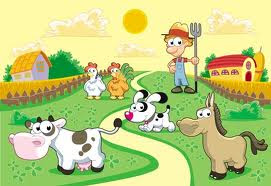 Is it daytime?How many dogs are there in the picture?What colour are the roofs of the houses?How many spots does the cow have?How many clouds are there?Is the chicken blue?What is the farmer wearing?Does the horse have a tail?What colours are dog’s ears?Is the grass yellow?Is the rooster next to the cow?Name: ____________________________    Surname: ____________________________    Nber: ____   Grade/Class: _____Name: ____________________________    Surname: ____________________________    Nber: ____   Grade/Class: _____Name: ____________________________    Surname: ____________________________    Nber: ____   Grade/Class: _____Assessment: _____________________________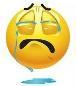 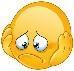 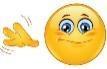 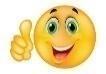 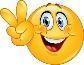 Date: ___________________________________________________    Date: ___________________________________________________    Assessment: _____________________________Teacher’s signature:___________________________Parent’s signature:___________________________